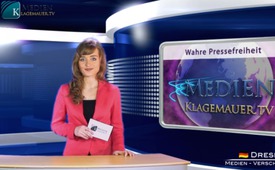 Wahre Pressefreiheit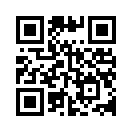 Am 3.Mai, dem internationalen  Tag  der  Pressefreiheit, der  gegründet  wurde,  um  auf die Bedeutung  einer  freien Presse ...Am 3.Mai, dem internationalen
Tag der Pressefreiheit,
der gegründet wurde, um auf
die Bedeutung einer freien
Presse für die Existenz von Demokratien
aufmerksam zu machen,
wird jährlich auf Verstöße
gegen die Pressefreiheit
weltweit aufmerksam gemacht.
Doch wie ist es tatsächlich um
„Pressefreiheit“ und unzensierte
Berichterstattung in unseren
Demokratien bestellt?
Weltweit erleben wir eine Propaganda
ungeheuerlichen Ausmaßes:
Gleichgeschaltete Medien
hämmern den Menschen
ihre oft verdrehten und verfälschten
Nachrichten und Berichte
ein. Wichtige Themen
werden völlig verschwiegen,
so z.B. revolutionäre technische
Errungenschaften wie die
freie Energie, die grundlegende
Probleme der Menschheit
lösen könnte, deren Erforscher
jedoch mundtot gemacht
und verleumdet werden. Die
wahren Kriegstreiber in dieser
Welt werden als Helden des
Friedens gefeiert, ihre abscheulichen
Gräueltaten als Terrorbekämpfung
getarnt und Wohltat
für die Menschheit genannt.
Noch zahllose weitere Verdrehungen,
Verfälschungen und
Verleumdungen wurden in den
letzten Jahren aufgedeckt, vielfach
dokumentiert in unseren
S&G-Artikeln.
All dies offenbart die Verlogenheit
der Mainstream-Medien,
die einerseits Pressefreiheit
und Schutz für ihre Arbeit einfordern,
andererseits aber die
so gewonnene Freiheit missbrauchen,
um die Menschen
durch Fehlinformationen zu
manipulieren und in die Irre zu
führen.
Wahrhaft freie Medien sind darum
unaufhaltsam im Kommen,
weil die Menschen mündig
werden und selbst erkennen,
was Wahrheit und was Lüge ist.
S&G fördert unzensierte Berichterstattung,
das hilft, Medienlügen
und Propaganda immer
mehr zu durchschauen. Werden auch Sie Förderer der
wahren Pressefreiheit, indem
Sie an der verbindlichen Verbreitung
der S&G mitwirken!von clm.Quellen:http://www.anti-zensur.info/index.php?page=azk8#http://www.kleiner-kalender.de/event/internationaler-tag-der-pressefreiheit/5160-welt.htmlDas könnte Sie auch interessieren:#FreieEnergie - www.kla.tv/FreieEnergieKla.TV – Die anderen Nachrichten ... frei – unabhängig – unzensiert ...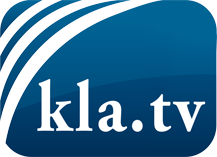 was die Medien nicht verschweigen sollten ...wenig Gehörtes vom Volk, für das Volk ...tägliche News ab 19:45 Uhr auf www.kla.tvDranbleiben lohnt sich!Kostenloses Abonnement mit wöchentlichen News per E-Mail erhalten Sie unter: www.kla.tv/aboSicherheitshinweis:Gegenstimmen werden leider immer weiter zensiert und unterdrückt. Solange wir nicht gemäß den Interessen und Ideologien der Systempresse berichten, müssen wir jederzeit damit rechnen, dass Vorwände gesucht werden, um Kla.TV zu sperren oder zu schaden.Vernetzen Sie sich darum heute noch internetunabhängig!
Klicken Sie hier: www.kla.tv/vernetzungLizenz:    Creative Commons-Lizenz mit Namensnennung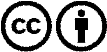 Verbreitung und Wiederaufbereitung ist mit Namensnennung erwünscht! Das Material darf jedoch nicht aus dem Kontext gerissen präsentiert werden. Mit öffentlichen Geldern (GEZ, Serafe, GIS, ...) finanzierte Institutionen ist die Verwendung ohne Rückfrage untersagt. Verstöße können strafrechtlich verfolgt werden.